Objectives:          Seeking a challenging job opportunity in the field of libraries categorizing and sorting, business marketing, telecommunication customer service, public relation or legal affairs.Personal Information: Date of Birth		: 11/11/1987Place of Birth		: Egypt.Nationality			: Egyptian Religion			: Muslim Gender			: Female Marital Status		: marriedVisa status                          : Husband VisaEducation: Graduated 2009 Faculty of art ,libraries and information division Ain-Shams University, Cairo. EgyptWorking ExperienceAin Shams university library , sorting and categorizing supervisor ( Jan.’10  June ’10)  * Secretary at EL-Agawani Group ( Jul.’10  Feb ’11) I have worked as a data entry  clerk in khorfakkan municipality I've worked in insurance company in khorfakkanreceptionist in first gulf bank in fujairahReceptionist in tasheel Fujairah Skills: * Self motivated, confident and accept constructive criticism.* Ability to achieve assigned tasks under pressure.* Ability to work as team member or solo.Languages: Arabic         : Mother tongue.English        : Good in speaking & writing.Computer:       *Windows (XP-Vista-Windows 7).       *MS Office package (Excel and Word perfectly).          *Professional computer and internet user.First Name of Application CV No: 1667046Whatsapp Mobile: +971504753686 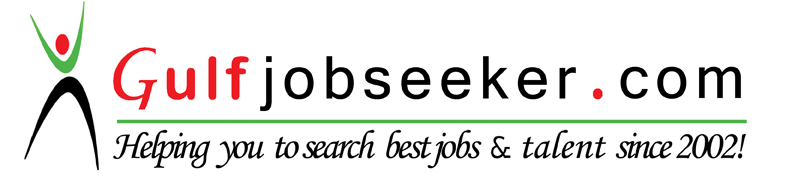 